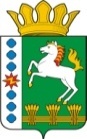 КОНТРОЛЬНО-СЧЕТНЫЙ ОРГАН ШАРЫПОВСКОГО РАЙОНАКрасноярского краяЗаключениена проект Постановления администрации Шушенского сельсовета «О внесении изменений в Постановление администрации Шушенского сельсовета от 30.10.2013 № 55 «Об утверждении муниципальной программы Шушенского  сельсовета «Муниципальное управление» (в ред. от 10.09.2014 № 40, от 15.12.2015 № 66)04 декабря  2017 год 								    № 168Настоящее экспертное заключение подготовлено Контрольно – счетным органом Шарыповского района на основании ст. 157 Бюджетного  кодекса Российской Федерации, ст. 9 Федерального закона от 07.02.2011 № 6-ФЗ «Об общих принципах организации и деятельности контрольно – счетных органов субъектов Российской Федерации и муниципальных образований», ст. 15 Решения Шарыповского районного Совета депутатов от 20.09.2012 № 31/289р «О внесении изменений и дополнений в Решение Шарыповского районного Совета депутатов от 21.06.2012 № 28/272р «О создании Контрольно – счетного органа Шарыповского района» (в ред. от 20.03.2014 № 46/536р, от 25.09.2014 № 51/573р), и в соответствии со стандартом организации деятельности Контрольно – счетного органа Шарыповского района СОД 2 «Организация, проведение и оформление результатов финансово – экономической экспертизы проектов Решений Шарыповского районного Совета депутатов и нормативно – правовых актов по бюджетно – финансовым вопросам и вопросам использования муниципального имущества и проектов муниципальных программ» утвержденного приказом Контрольно – счетного органа Шарыповского района от 16.12.2013 № 29, Соглашения от 20.01.2015 о передаче Контрольно – счетному органу Шарыповского района полномочий Контрольно – счетного органа Шушенского сельсовета по осуществлению внешнего муниципального финансового контроля.          Представленный на экспертизу проект Постановления администрации Шушенского сельсовета «О внесении изменений в Постановление администрации Шушенского сельсовета от 30.10.2013 № 55 «Об утверждении муниципальной программы Шушенского сельсовета «Муниципальное управление» (в ред. от 10.09.2014 № 40, от 15.12.2015 № 66, от 28.12.2016 № 102) направлен в Контрольно – счетный орган Шарыповского района 29 ноября 2017 года, разработчиком данного проекта Постановления является администрация Шушенского сельсовета Шарыповского района. Основанием для разработки муниципальной программы являются:- статья 179 Бюджетного кодекса Российской Федерации;- Постановление администрации Шушенского сельсовета от 30.07.2013 № 41 «Об утверждении Порядка принятия решений о разработке  муниципальных программ Шушенского сельсовета, их формировании и реализации»;- распоряжение администрации Шушенского сельсовета от 02.08.2013  № 18 «Об утверждении перечня муниципальных программ Шушенского  сельсовета».Ответственный исполнитель муниципальной программы администрация Шушенского сельсовета.Соисполнители муниципальной программы отсутствуют.Подпрограммами муниципальной программы являются:«Управление муниципальным имуществом и  земельными ресурсами».«Управление муниципальными финансами».«Обеспечения документами территориального планирования».«Повышение энергетической эффективности и сокращение энергетических издержек в бюджетном секторе».«Обеспечение реализации муниципальной программы».Мероприятие проведено 04 декабря  2017 года.В ходе подготовки заключения Контрольно – счетным органом Шарыповского района были проанализированы следующие материалы:- проект Постановления администрации Шушенского сельсовета «О внесении изменений в постановление администрации Шушенского сельсовета от 30.10.2013 № 55 «Об утверждении муниципальной программы Шушенского  сельсовета «Муниципальное управление» (в ред. от 10.09.2014 № 40, от 15.12.2015 № 66, от 28.12.2016 № 102);- паспорт муниципальной программы Шушенского  сельсовета «Муниципальное управление».В соответствии с проектом паспорта Программы происходит изменение по строке (пункту) «Информация по ресурсному обеспечению программы, в том числе в разбивке по источникам финансирования по годам реализации программы».После внесения изменений строка  будет читаться:Увеличение бюджетных ассигнований по муниципальной программе в сумме 315 310,00 руб. (4,53%),  в том числе:- за счет средств федерального бюджета в сумме 134 830,00 руб. (208,07%) увеличение по подпрограмме 5 «Обеспечение реализации муниципальной программы» на осуществление первичного воинского учета на территории,  где отсутствуют военные комиссариаты;- за счет средств краевого бюджета в сумме 7 371,00 руб. (144,53%) увеличение по подпрограмме 5 «Обеспечение реализации муниципальной программы» на региональные выплаты и выплаты, обеспечивающие уровень заработной платы работникам бюджетной сферы не ниже размера минимальной заработной платы;- за счет средств бюджета поселения в сумме 173 109,00 руб. (2,51%) увеличение по подпрограмме 5 «Обеспечение реализации муниципальной программы» на содержание аппарата управления.Вносятся изменения в  подпрограмму  5 «Обеспечение реализации муниципальной программы» муниципальной программы по строке «Объемы и источники финансирования в целом и по годам реализации подпрограммы». После внесения изменений строка будет читаться так:Увеличение бюджетных ассигнований по подпрограмме 5 в сумме 315 310,00 руб. (4,54%),  в том числе:- за счет средств федерального бюджета в сумме 134 830,00 руб. (208,07%) на осуществление первичного воинского учета на территории,  где отсутствуют военные комиссариаты;- за счет средств краевого бюджета в сумме 7 371,00 руб. (144,53%) на региональные выплаты и выплаты, обеспечивающие уровень заработной платы работникам бюджетной сферы не ниже размера минимальной заработной платы;- за счет средств бюджета поселения в сумме 173 109,00 руб. (2,52%)» на содержание аппарата управления.В нарушение ст. 179 Бюджетного кодекса РФ, пунктов 2 и 3 статьи 9 Федерального закона от 07.02.2011 № 6-ФЗ «Об общих принципах организации и деятельности контрольно – счетных органов субъектов Российской Федерации и муниципальных образований», пункта 1.2.  соглашения от 20.01.2015 о передаче Контрольно – счетному органу Шарыповского района полномочий Контрольно – счетного органа Шушенского сельсовета по осуществлению внешнего муниципального финансового контроля администрация Шушенского сельсовета не направляла проекты муниципальных программ Шушенского сельсовета в Контрольно – счетный орган Шарыповского района для проведения финансово – экономической экспертизы за 2017 год.На основании выше изложенного Контрольно – счетный орган Шарыповского района предлагает:В соответствии со ст. 179 Бюджетного кодекса РФ своевременно предоставлять в Контрольно – счетный орган Шарыповского района проекты муниципальных программ для проведения экспертно – аналитического мероприятия и подготовки заключения. Администрации Шушенского сельсовета принять проект Постановления администрации Шушенского сельсовета «О внесении изменений в постановление администрации Шушенского сельсовета от 30.10.2013 № 55 «Об утверждении муниципальной программы Шушенского сельсовета «Муниципальное управление» (в ред. от 10.09.2014 № 40, от 15.12.2015 № 66, от 28.12.2016 № 102).Председатель Контрольно – счетного органа							Г.В. СавчукАудиторКонтрольно – счетного органа							И.В. ШмидтИнформация по ресурсному обеспечению программы, в том числе в разбивке по источникам финансирования, по годам реализации программы Предыдущая редакцияПредлагаемая редакция (проект Постановления)Информация по ресурсному обеспечению программы, в том числе в разбивке по источникам финансирования, по годам реализации программы Планируемое финансирование программных мероприятий  составляет 6 954 800,00 руб., в том числе за счет средств:федерального бюджета  64 800,00 руб., из них:2017 год – 64 800,00 руб.;2018 год – 0,00 руб.;2019 год – 0,00 руб.краевого бюджета 5 100,00 руб., из них:2017 год – 1 700,00 руб.;2018 год – 1 700,00 руб.;2019 год – 1 700,00 руб.бюджета поселения  6 884 900,00. руб., из них:2017 год – 2 228 300,00 руб.;2018 год – 2 328 300,00 руб.;2019 год – 2 328 300,00 руб.Планируемое финансирование программных мероприятий  составляет 7 270 110,00 руб., в том числе за счет средств:федерального бюджета  199 630,00 руб., из них:2017 год – 66 070,00 руб.;2018 год – 66 7800,00 руб.;2019 год – 66 780,00 руб.краевого бюджета 12 471,00 руб., из них:2017 год – 9 071,00 руб.;2018 год – 1 700,00 руб.;2019 год – 1 700,00 руб.бюджета поселения  7 058 009,00. руб., из них:2017 год – 2 401 409,00 руб.;2018 год – 2 328 300,00 руб.;2019 год – 2 328 300,00 руб.Объемы и источники финансирования  подпрограммыПредыдущая редакцияПредлагаемая редакция (проект подпрограммы)Объемы и источники финансирования  подпрограммыОбщий объем бюджетных ассигнований на реализацию подпрограммы  составляет 6 951 800,00  руб., в том числе:за счет средств федерального бюджета 64 800,00 руб.,  из них:2017 год – 64 800,00 руб.;2018 год – 0,00 руб.; 2019 год –  0,00 руб.за счет средств краевого бюджета 5 100,00 руб., из них:2017 год – 1 700,00 руб.;2018 год – 1 700,00 руб.;2019 год –  1 700,00 руб.за счет средств бюджета поселения 6 881 900,00 руб. из них:2017 год – 2 227 300,00 руб.;2018 год – 2 327 300,00 руб.;2019 год –  2 327 300,00 руб.Общий объем бюджетных ассигнований на реализацию подпрограммы  составляет 7 267 110,00  руб., в том числе:за счет средств федерального бюджета 199 630,00 руб.,  из них:2017 год – 66 070,00 руб.;2018 год – 66 780,00 руб.; 2019 год –  66 780,00 руб.за счет средств краевого бюджета 5 100,00 руб., из них:2017 год – 1 700,00 руб.;2018 год – 1 700,00 руб.;2019 год –  1 700,00 руб.за счет средств бюджета поселения 7 055 009,00 руб. из них:2017 год – 2 400 409,00 руб.;2018 год – 2 327 300,00 руб.;2019 год –  2 327 300,00 руб.